Международный союз патентной кооперации (Союз PCT)АссамблеяСорок восьмая (28-я внеочередная) сессияЖенева, 3–11 октября 2016 г.отчетпринят АссамблеейАссамблея рассмотрела следующие пункты сводной повестки дня  (документ A/56/1):  1, 3 – 6, 9, 10, 19, 30 и 31.Отчет по указанным пунктам, за исключением пункта 19, содержится в общем отчете (документ A/56/17).Отчет по пункту 19 содержится в настоящем документе.Ввиду отсутствия Председателя Ассамблеи РСТ г-жи Сюзанны Ос Сивборг (Швеция), на заседании Ассамблеи председательствовал г-н Сандрис Лагановскис (Латвия), заместитель Председателя Ассамблеи PCT.Председатель приветствовал все делегации, и прежде всего три новые Договаривающиеся стороны, присоединившиеся к РСТ с момента проведения прошлой сессии Ассамблеи в октябре 2015 г., в частности Камбоджу, Джибути и Кувейт.отчет о работе рабочей группы по рстОбсуждения проходили на основе документа PCT/A/48/1.Секретариат представил документ, содержащий отчет о девятой сессии Рабочей группы по Договору о патентной кооперации (PCT).  Для сессии была подготовлена полная повестка дня, содержавшая 32 пункта повестки дня и 26 рабочих документов. Это свидетельствует о большой заинтересованности в дальнейшем развитии Системы PCT как краеугольного камня международной патентной системы.  На рассмотрение настоящей Ассамблеи был вынесен отдельный рабочий документ (документ PCT/A/48/3), содержащий утвержденные Рабочей группой поправки к Инструкции к PCT, для принятия соответствующего решения.  Обзор всех пунктов, рассмотренных в течение сессии, представлен в резюме Председателя, прилагаемом к настоящему документу.Делегация Чили, выступая от имени Группы стран Латинской Америки и Карибского бассейна (ГРУЛАК), заявила, что она высоко оценивает и поддерживает предложение о снижении пошлин для университетов и государственных научно-исследовательских учреждений развивающихся стран, внесенное делегацией Бразилии и изложенное в документе PCT/WG/9/25.  ГРУЛАК выразила надежду на то, что исследования, которые было предложено провести Секретариату, будут проведены в максимально короткие сроки, с тем, чтобы продолжить анализ и обеспечить оперативное решение вопроса.  ГРУЛАК также выразила удовлетворение по поводу того, что Председателем Рабочей группы по PCT является делегат одного из государств-членов Группы.Делегация Китая поддержала идею доработки критериев снижения пошлин PCT для стимулирования подачу патентных заявок некоторыми странами, в частности, развивающимися и наименее развитыми странами (НРС).  Предложение, внесенное Бразилией и изложенное в документе PCT/WG/9/25, станет первым шагом в деле стимулирования подачи патентных заявок университетами и государственными научно-исследовательскими учреждениями этих стран.  Делегация выразила мнение о том, что снижение пошлин будет, кроме того, стимулировать заявителей из всех стран к использованию Системы PCT, способствуя тем самым устойчивому росту числа заявок.  Эта ситуация будет взаимовыгодной для Договаривающихся государств и для Международного бюро.  Говоря о продлении сроков полномочий Международных поисковых органов и Органов международной предварительной экспертизы, делегация согласилась с процедурами, сроками и основными критериями, предложенными к применению при продлении сроков полномочий, и обязалась своевременно предоставить в Международное бюро соответствующие документы, необходимые для выполнения этой процедуры.  Делегация Индии поддержала предложение о снижении пошлин для университетов и государственных научно-исследовательских учреждений развивающихся стран, внесенное делегацией Бразилии и изложенное в документе PCT/WG/9/25.  В последние годы число заявок на регистрацию патентов выросло, но процент заявок, поступающих из Индии, остается низким, несмотря на большое количество талантливых специалистов, работающих в научно-исследовательских и опытно-конструкторских учреждениях страны.  Необходимо обеспечивать использование разрабатываемых технологий и поощрять разработчиков к подаче заявок на регистрацию прав ИС.  Поскольку рассматриваемое предложение будет стимулировать подачу заявок на регистрацию патентов университетами и государственными научно-исследовательскими учреждениями развивающихся стран и НРС, делегация считает его позитивным шагом в правильном направлении, способным обеспечить дальнейший рост творческой деятельности и инноваций.  В связи с этим делегация заявила, что рассчитывает на позитивные результаты рассмотрения данного предложения, которое, скорее всего, также будет отвечать интересам общества в целом.Делегация Бразилии поблагодарила Группу стран Центральной Азии, Кавказа и Восточной Европы (ГЦАКВЕ), ГРУЛАК, Китай, Камерун, Египет и Индию за поддержку предложения о снижении пошлин для университетов и государственных научно-исследовательских учреждений развивающихся стран, изложенного в документе PCT/WG/9/25, а также государства, поддержавшие это предложение в ходе девятой сессии Рабочей группы по Договору о патентной кооперации (PCT).  Предложение основано на результатах исследования «Оценка эластичности спроса на услуги PCT в зависимости от уровня пошлин», показавших, что университеты и государственные научно-исследовательские организации проявляют более высокую по сравнению с другими заявителями чувствительность спроса на соответствующие услуги к ставкам пошлин.  Учитывая это обстоятельство, в документе PCT/WG/9/25 было предложено предусмотреть снижение пошлин РСТ по крайней мере на 50 процентов для университетов и государственных научно-исследовательских учреждений некоторых стран, прежде всего развивающихся стран и НРС, используя действующие страновые критерии снижения пошлин.  Принятие предложения, по оценкам Секретариата, обеспечит 139 дополнительных заявок в год при снижении дохода Организации на 1,508 млн шв. франков, то есть на весьма скромную сумму в сравнении с профицитом в размере 70,3 млн шв. франков, полученным за двухлетний период 2014-2105 гг.  Таким образом, снижение поступлений составит лишь небольшую долю этого профицита.  Учитывая вышеизложенное, можно сделать вывод о том, что скидка при уплате пошлин для университетов и государственных научно-исследовательских учреждений – это наиболее эффективное из всех возможных изменений политики пошлин ВОИС.  После официального представления этого предложения на сессии Рабочей группы делегация провела неофициальные консультации с целью обмена идеями по вопросам политики PCT в отношении пошлин и с удовлетворением обнаружила, что ее предложение пользуется всеобщей поддержкой.  В этой связи делегация заявила, что, согласно ее пониманию, дифференцированная формула позволяет применить поэтапный подход и обеспечить более «тонкую» настройку процесса снижения пошлин в зависимости от получаемых результатов.  Делегация призвала все государства-члены поддержать и утвердить ее предложение, предусматривающее разумное снижение пошлин в интересах международного сообщества, стимулирование использования патентной системы и реализацию первой конкретной меры по итогам обсуждения проблемы эластичности спроса на услуги PCT в зависимости от уровня пошлин.Делегация Греции заявила, что она поддерживает предлагаемые поправки к Инструкции РСТ, которые позволят Системе РСТ более оперативно отзываться на нужды пользователей и патентных ведомств.  Ориентиром в процессе непрерывного совершенствования Системы PCT должны служить меняющиеся потребности пользователей, третьих сторон и патентных ведомств.  Следует еще более облегчить доступ к Системе PCT для тех университетов и государственных научно-исследовательских учреждений, которые обладают ограниченными ресурсами и не в состоянии оплатить стартовые затраты.  В связи с этим делегация приветствовала возможность введения сниженных пошлин для стимулирования подачи патентных заявок, при условии, что влияние этой меры на уровень доходов PCT будет минимальным.Делегация Южной Африки поддержала предложение о снижении пошлин для университетов и государственных научно-исследовательских учреждений развивающихся стран, внесенное делегацией Бразилии и изложенное в документе PCT/WG/9/25.Делегация Ирана (Исламская Республика) приняла отчет к сведению и поддержала усилия Рабочей группы по Договору о патентной кооперации (PCT).  Говоря о предлагаемых поправках к Инструкции РСТ, делегация выразила мнение о том, что в поправках следует учитывать такие моменты, как, например, раскрытие в патентах максимально возможного объема технической информации и необходимость ухода от регулирования материальных норм патентного права.  Важно оказывать странам техническое и правовое содействие и предоставлять им более широкий доступ к различным банкам данных и онлайновым средствам поиска, обеспечивая максимальное равноправие за счет обмена данными патентных фондов и сокращения соответствующих затрат на проведение патентной экспертизы, стимулируя тем самым развивающиеся страны к более активному использованию Системы PCT. Делегация Монголии поддержала предложенные поправки к Инструкции РСТ, а также предложение, внесенное делегацией Бразилии в отношении снижения пошлин для университетов и государственных научно-исследовательских учреждений, изложенное в документе PCT/WG/9/25, которое будет иметь значительные последствия для прогресса инноваций в развивающихся странах.Делегация Кувейта выразила свое удовлетворение в связи с тем, что она впервые принимает участие в Ассамблее в качестве Договаривающегося государства PCT и поблагодарила Международное бюро за его содействие, направленное на облегчение присоединения Кувейта к столь важному международному договору, учитывая его позитивное значение для развития страны.  Кувейт депонировал акт о присоединении к Договору 9 июня 2016 г., и последний вступил в силу в Кувейте 9 сентября 2016 г.  Это присоединение – результат стремления Кувейта развивать инновационные и творческие процессы общенационального масштаба, стимулировать такие процессы и пользоваться их плодами, опираясь при этом на успешный опыт Совета сотрудничества арабских государств Залива.  Кувейт осознает важность интеллектуальной собственности и понимает, что Договор дает многие преимущества развивающимся странам.  Кроме того, он представляет собой международную систему, которая позволяет изобретателям, отвечающим требованиям, установленным нормами PCT, подавать патентные заявки в 150 странах, оговаривая желаемый объем охраны.  В этой связи присоединение Кувейта к Договору может считаться выражением стремления страны поддерживать инновационную и творческую деятельность, способствующую ее экономическому развитию.  Понимая важность интеллектуальной собственности для развития нации, правительство проводит работу по развитию творческих навыков, проводя информационно-разъяснительные программы для школ, университетов и научно-исследовательских учреждений.  Кроме того, Кувейт надеется начать сотрудничество с Договаривающимися государствами PCT в области патентной экспертизы и рассчитывает продолжить взаимодействие с Международным бюро в области оказания технической помощи в рамках выполнения им своих обязательств.  В заключение делегация выразила надежду на успех работы Организации, поблагодарила экспертов ВОИС за их консультационную помощь и положительно оценила усилия, направленные на повышение эффективности работы Ведомства интеллектуальной собственности Кувейта. Ассамблея:приняла к сведению «Отчет о работе Рабочей группы по РСТ» (документ PCT/A/48/1);  иодобрила созыв сессии Рабочей группы по PCT, как указано в пункте 6 этого документа.Работа международных органов по вопросам обеспечения качестваОбсуждения проходили на основе документа PCT/A/48/2.Секретариат пояснил, что в документе содержится краткий отчет о текущей работе Международных поисковых органов и Органов международной предварительной экспертизы в области обеспечения качества, которая в основном осуществляется через деятельность Заседания международных органов и, в частности, его Подгруппы обеспечения качества.  Главная цель документа – информировать участников Ассамблеи об итогах шестого неофициального заседания Подгруппы обеспечения качества, состоявшегося в Сантьяго, Чили, в январе 2016 г.  В ходе этого заседания международные органы продолжили обсуждение возможных мер, направленных на повышение общего уровня качества и полезности отчетов и заключений, которые составляются в рамках международной фазы PCT, а именно, публикуемых международными органами отчетов о международном поиске и заключений международной предварительной экспертизы о патентоспособности.Ассамблея приняла к сведению отчет «Работа международных органов по вопросам обеспечения качества», содержащийся в документе PCT/A/48/2.Предлагаемые поправки к Инструкции РСТОбсуждения проходили на основе документа PCT/A/48/3.Секретариат представил документ, содержащий предлагаемые поправки к Инструкции PCT.  Поправки обсуждались Рабочей группой по PCT, которая приняла единогласное решение рекомендовать данной Ассамблее принять поправки в предложенном виде.  Предлагаемые поправки, приводимые в Приложении I к настоящему документу, касаются:  продления крайнего срока подачи просьбы о дополнительном международном поиске с 19 до 22 месяцев с даты приоритета;  уточнения взаимосвязи между, с одной стороны, правилом 23bis.2(a) и, с другой стороны, статьей 30(2), применяемой на основании статьи 30(3), касающейся пересылки получающим ведомством результатов ранее проведенного поиска и/или классификации в международный поисковый орган;  и исключения «положений о несовместимости» после отзыва остальных уведомлений о несовместимости, предусмотренных указанными положениями.Ассамблея:приняла поправки к Инструкции РСТ, изложенные в приложении I к документу РСТ/А/48/3; иприняла решения, содержащиеся в пункте 7 документа РСТ/А/48/3, в отношении вступления в силу и переходных положений.В справочных целях Приложение I к настоящему отчету содержит «чистую» версию Инструкции PCT с поправками, внесенными на основании решения, приведенного в пункте 23(i) выше, а Приложение II к настоящему отчету содержит решения в отношении их вступления в силу и переходные положения, упоминаемые в пункте 233(ii) выше.Назначение Турецкого патентного института Международным поисковым органом и Органом международной предварительной экспертизы в рамках РСТОбсуждения проходили на основе документа PCT/A/48/4.Председатель отметил, что двадцать девятая сессия Комитета по техническому сотрудничеству PCT, состоявшаяся в мае 2016 г., приняла единогласное решение рекомендовать Ассамблее назначить Турецкий патентный институт (TPI) Международным поисковым органом и Органом международной предварительной экспертизы в рамках РСТ, как указано в пункте 5 документа.Делегация Турции выразила признательность Генеральному директору ВОИС г-ну Фрэнсису Гарри за включение предложения о назначении TPI Международным поисковым органом и Органом международной предварительной экспертизы (МПО/ОМПЭ) в повестку дня Ассамблеи Союза РСТ для принятия решения по этому вопросу в ходе пятьдесят шестой серии заседаний Ассамблеи государств-членов ВОИС после получения письма TPI от 15 декабря 2015 г.  Делегация заявила, что она рада сообщить Ассамблее, что Комитет по техническому сотрудничеству PCT (PCT/CTC) принял на своей двадцать девятой сессии единогласную рекомендацию его государств-членов Ассамблее РСТ о назначении TPI МПО/ОМПЭ в рамках РСТ.  В этой связи делегация заявила, что она хотела бы подтвердить твердое намерение TPI обеспечивать полное соблюдение минимальных требований, предъявляемых при назначении, изложенных в правилах PCT 36.1 и 63.1.  Делегация разделила свое выступление, посвященное ходатайству TPI, на три основные части.  Первая часть содержит общую информацию о Турции, показателях ее экономического развития и уровне развития национальной системы интеллектуальной собственности.  Вторая часть посвящена возможностям TPI как организации с точки зрения его способности выполнения новых задач.  В последней части говорится о том, как TPI обеспечил выполнение минимальных требований предъявляемых при назначении.Делегация Турции отметила, что Турция, страна с высокой численностью населения (около 80 млн человек), богатой историей, особым географическим расположением и хорошими темпами экономического развития, является передовой страной региона. Соседями Турции являются очень разные страны Европы, Азии и Ближнего Востока с различными социальными и культурными характеристиками.  Главными факторами, обусловливающими роль Турции в регионе, служат ее географическое положение, логистический потенциал и уникальное расположение на стыке трех континентов.  Экономические успехи, достигнутые Турцией в последние десять лет, позволили стране выйти на среднегодовой показатель роста реального валового внутреннего продукта (ВВП), равный примерно 5 процентов.  Затраты страны на научные исследования и опытные разработки (НИОКР) возросли в 2014 г. на 20 процентов, превысив 6 млрд долл. США, и ожидается, что к 2023 г. эти затраты будут составлять 3 процента ВВП страны.  История развития интеллектуальной собственности в Турции началась в XIX веке:  первые законы в области ИС, касавшиеся товарных знаков, вступили в силу в 1871 г., а законы о патентах были впервые приняты в 1879 г.  В 1994 г. был создан TPI как независимый орган, при этом законодательство в области ИС было пересмотрено в соответствии с международными стандартами.  Сегодня Турция обладает эффективно функционирующей системой интеллектуальной собственности, которая опирается на специализированные суды по интеллектуальным правам, органы правоприменения и организованную сеть поверенных, насчитывающую около 1000 зарегистрированных поверенных по интеллектуальным правам и других специалистов.  Сегодня на рассмотрении в Национальном собрании Турции находится новый доработанный законопроект, охватывающий все вопросы прав интеллектуальной собственности, и в настоящее время идет работа над его окончательным текстом.  Имело место значительное развитие и расширение инфраструктуры ИС Турции, особенно патентной системы страны, как на национальном уровне, так и в международном плане.  Согласно публикуемым ВОИС показателям развития национальных систем ИС, число патентных заявок, подаваемых резидентами страны, выросло за последние 15 лет примерно в 20 раз, и в этот период Турция перешла по этому показателю с 45-го на 15-е место в мире.  Число международных патентных заявок по процедуре РСТ, подаваемых в Турции, выросло за последние 15 лет примерно в 13 раз. В 2015 г. в стране было подано 1013 международных заявок, или на 25 процентов больше, чем в 2014 г.  В 2015 г. Турция продемонстрировала особенно успешный рост на фоне других стран со средним уровнем дохода, заняв первое место в этой группе стран по числу заявок, поданных по процедуре PCT.Делегация Турции заявила, что потенциал TPI позволяет ему взять на себя важные задачи в области повышения информированности населения в отношении услуг PCT и расширения использования этих услуг в регионе, содействия инновациям, распространения знаний, дальнейшего совершенствования патентной системы и повышения качества ее услуг, а также передачи технологии.  Назначение института в качестве МПО/ОМПЭ будет иметь позитивные последствия не только для местных пользователей, но и для Системы PCT в целом.  Благодаря уникальному расположению Турции на стыке континентов TPI может стать мостом, обеспечивающим передачу знаний и информации в области ИС между Европой и Азией.  Кроме того, активизация патентной деятельности будет способствовать развитию банка технологий, планируемого к созданию в Турции под эгидой Организации Объединенных Наций в интересах содействия технологическому развитию НРС путем создания банка патентов, центра депонирования научно-технических достижений и механизма поддержки науки, техники и инноваций.  В этой связи, наряду с назначением TPI международным органом, Турция стремится стать центром распространения знаний и информации в области ИС в своем регионе путем передачи собственного опыта и обмена опытом с другими сторонами. Далее делегация Турции представила некоторые более подробные данные об институциональном потенциале TPI.  TPI – это государственное учреждение при Министерстве науки, промышленности и технологии, в ведении которого находятся вопросы охраны прав интеллектуальной собственности.  Имея гибкую структуру управления и собственные финансовые ресурсы и стремясь повысить качество оказываемых им услуг, TPI осуществил значительные инвестиции в свой кадровый потенциал и информационно-технологическую базу.  Институт внедрил безбумажную технологию работы с документацией и получает 99 процентов заявок в онлайновом режиме.  TPI начал составлять отчеты о поиске и заключения экспертизы с 2005 г., но обладал в тот период ограниченными возможностями в ряде технических областей.  За период, прошедший с 2005 г., благодаря стратегически продуманному кадровому планированию и наращиванию необходимой технической инфраструктуры, потенциал TPI в области поиска и экспертизы значительно вырос.  Кадровый потенциал в области поиска и экспертизы вырос более чем в 10 раз;  в настоящее время TPI имеет возможности проведения патентного поиска и экспертизы по всем областям техники и квалифицированных патентных экспертов, специализирующихся на соответствующих направлениях.  Для обеспечения выполнения всех задач, связанных с его назначением международным органом, институт разработал бизнес-план, в котором зафиксированы приоритеты и график выполнения необходимых задач.  В рамках этого бизнес-плана TPI сформировал три рабочие группы, перед которыми поставлена задача проведения необходимых мероприятий по подготовке к выполнению институтом функций и задач международного органа.  В рамках соблюдения процедур назначения международных органов, согласованных на сорок шестой сессии Ассамблеи Союза РСТ, настоятельно рекомендовавшей соответствующим ведомствам обращаться за содействием к одному или нескольким существующим международным органам, TPI сотрудничал с Корейским ведомством интеллектуальной собственности (KIPO) и Ведомством по патентам и товарным знакам Испании (SPTO).  По итогам нескольких ознакомительных поездок, в ходе которых проводилась интенсивная процедура оценки, и KIPO, и SPTO, независимо друг от друга, сформулировали в своих отчетах заключение о соответствии TPI установленным минимальным требованиям.  Делегация заявила, что, пользуясь этой возможностью она хотела бы выразить признательность руководству и представителям указанных ведомств за их активное содействие и ценные замечания, благодаря которым TPI смог выполнить свой бизнес-план.Далее делегация Турции дала краткий общий обзор выполнения институтом требований, связанных с назначением, а также рекомендаций, содержавшихся в экспертных отчетах, подготовленных KIPO и SPTO.  В настоящее время TPI имеет в своем штате 112 экспертов, обладающих достаточной технической подготовкой для выполнения задач поиска и экспертизы.  Кроме того, TPI планирует нанять на работу еще 50 экспертов и завершить их обучение к концу 2018 г.  В настоящее время средний стаж работы патентных экспертов составляет семь лет и примерно половина всех экспертов TPI имеют магистерские дипломы или ученые степени.  Почти половина всех экспертов имеют стаж работы в области поиска и экспертизы, превышающий пять лет.  К патентному эксперту предъявляются строгие и определенные требования, и при приеме на работу соответствующие специалисты проходят тщательное тестирование, а после зачисления в штат проходят интенсивное обучение, овладевая профессиональными знаниями в области патентного поиска и экспертизы и осваивая соответствующие стратегии и принципы.  Эти мероприятия также соответствуют требованиям к кадровым ресурсам.  Кроме того, TPI сотрудничает с другими национальными ведомствами в обучении кадров по специальным техническим вопросам и процедурам подачи заявок по процедуре PCT.  Недавно два патентных эксперта KIPO провели 26 сентября и 5 октября 2016 г. учебные семинары для экспертов TPI.  Помимо учебных мероприятий, проводимых  Европейским патентным ведомством и ВОИС, для дальнейшего повышения квалификации своих экспертов TPI проводит учебные мероприятия совместно с патентными ведомствами Японии, Республики Кореи, Испании и Соединенных Штатов Америки.  В этой связи делегация заверила участников Ассамблеи, что TPI соответствует требованиям, изложенным в правилах PCT 36.1(i) и 63.1(i).  Говоря о минимальной документации, обеспечивающей проведение поиска и экспертизы, делегация отметила, что, поскольку Турция является Договаривающимся государством Европейской патентной конвенции, TPI имеет полномасштабный доступ к базе данных EPOQUE-Net.  Кроме того, TPI пользуется доступом к основным коммерческим базам данных.  Наконец, TPI пользуется доступом к библиотеке и базам данных Совета по научно-техническим исследованиям Турции, включая официальные бюллетени, журналы и книги по различным областям науки и техники.  Таким образом, TPI пользуется доступом к базам данных патентной и непатентной литературы, как это предусмотрено правилом 34 Инструкции PCT, то есть имеет доступ к минимуму документации PCT.Говоря о системе управления качеством (СУК) международного поиска и экспертизы, делегация Турции отметила, что TPI получил сертификацию по стандарту ISO 9001 как нормативно-справочному стандарту.  Ведется подготовка к проведению исследований, необходимых для обеспечения соблюдения требований стандарта ISO 27001 (стандарт систем обеспечения информационной безопасности); ожидается, что эта работа будет завершена в первой половине 2017 г.  Основными принципами политики TPI в области обеспечения качества поиска и экспертизы являются достоверность, согласованность, гласность, соблюдение требований закона, своевременность и постоянное совершенствование.   В этой связи TPI принял на вооружение в качестве основного принципа реализации СУК методологию, основанную на цикле «планирование – выполнение – проверка – принятие мер» (цикл PDCA).  Процедуры контроля качества предусматривают проверку всех отчетов еще одним экспертом, что позволяет обеспечить высокое качество отчетов перед их публикацией.  В рамках процедуры обеспечения качества, которую предполагается применять при осуществлении институтом функций международного органа, 5 процентов отчетов, отбираемых методом случайной выборки,  будут проверяться специалистами группы контроля качества на соответствие установленным требованиям.  Результаты этой проверки будут фиксироваться и отражаться в соответствующих отчетах.  При помощи всех этих мер TPI обеспечивает соблюдение требований к ее системе управления качеством, предусмотренных главой 21 Руководства РСТ по проведению международного поиска и международной предварительной экспертизы.Делегация Турции добавила, что в последние годы во всем мире наблюдается устойчивый рост числа заявок, подаваемых по процедуре PCT. В 2015 г. было подано 218 000 таких заявок, что соответствует приросту примерно на 2 процента относительно уровня 2014 г., и, соответственно, 2015 г.  стал шестым годом непрерывного роста.  Параллельно с ростом числа заявок, подаваемых по процедуре PCT, каждый год возрастает рабочая нагрузка, связанная с выполнением процедур поиска и экспертизы.  Выходом, позволяющим удовлетворять растущий спрос и обеспечивать необходимый баланс между ростом объемов и соблюдением стандартов качества, является повышение числа международных органов PCT и распределение рабочей нагрузки между патентными ведомствами.  Имея значительные ресурсы для проведения поиска и экспертизы, TPI готов, в сотрудничестве с другими национальными ведомствами, вносить свой вклад в такое распределение рабочей нагрузки.   В этой связи TPI недавно подписал двусторонние соглашения о распределении рабочей нагрузки с национальными патентными ведомствами Китая, Японии и Испании, в соответствии с которыми заявители смогут направлять просьбы об ускоренном рассмотрении их заявок в ходе национальной фазы при помощи системы ускоренного патентного делопроизводства (PPH), которую TPI начнет применять, как только он начнет функционировать в качестве международного органа.  Кроме того, TPI надеется начать переговоры о сотрудничестве в рамках PPH с KIPO.  TPI также положительно оценивает возможность содействовать работе глобальной системы путем выполнения функций национального поиска для других ведомств, например, для ведомства Боснии и Герцеговины, и готово оказывать эти услуги и другим соседним странам на основании существующих 30 двусторонних соглашений о сотрудничестве.В заключение делегация Турции выразила твердое убеждение в том, что выполнение задач международного органа позволит TPI стать мостом между Европой и Азией и содействовать распространению информации о PCT путем установления связей между местными и региональными пользователями и поддержки развития и популяризации системы PCT в своем регионе.  Делегация еще раз выразила горячую признательность KIPO и SPTO за их объективное содействие.  Благодаря их профессиональной помощи TPI может сегодня заверить Ассамблею в том, что он полностью готов к назначению и в том, что ему не требуется никакой дополнительной подготовки или дополнительного времени на обеспечение соблюдения требований.  Затем делегация выразила свою благодарность Секретариату и, в особенности, Отделу международного сотрудничества РСТ за их указания и исключительно эффективную помощь в этом процессе.  Делегация предложила другим делегациям дать профессиональную и объективную оценку ее ходатайства в плане соблюдения технических требований, связанных с таким назначением, и заявила, что будет рада дать любые дополнительные пояснения, которые Ассамблея Союза РСТ может счесть необходимыми.Делегация Республики Кореи выразила признательность делегации Турции за представление ходатайства о назначении TPI Международным поисковым органом и Органом международной предварительной экспертизы в рамках РСТ.  KIPO имело возможность убедиться в том, что TPI соответствует минимальным требованиям, связанным с ее назначением международным органом, которые предусмотрены правилами PCT 36.1 и 63.1.  TPI располагает штатом патентных экспертов с достаточным уровнем технической квалификации, превышающим установленный минимум (100 человек).  С другой стороны, TPI создал систему управления качеством, предусмотренную Руководством РСТ по международному поиску и международной предварительной экспертизе.  Кроме того, TPI твердо намерен совершенствовать свою систему управления качеством.  Эксперты KIPO совершили две поездки в TPI и провели проверку созданных в институте систем.  На основании выводов этих экспертов делегация имеет возможность заявить, что TPI подготовлен к выполнению задач Международного поискового органа и Органа международной предварительной экспертизы.  Кроме того, эксперты KIPO получили возможность поделиться собственным опытом международного поиска, проведя в прошлом месяце обучение экспертов TPI.  В связи с этим делегация твердо поддержала назначение TPI международным органом и выразила надежду на то, что TPI внесет свой вклад в развитие системы PCT в этой роли, а также на расширение сотрудничества между KIPO и TPI.Делегация Испании заявила, что она активно взаимодействовала с TPI в рамках оказания институту технической поддержки и проведения оценки его способности выполнять задачи международного органа.  В ходе этой работы SPTO убедилось в профессионализме сотрудников TPI и в соответствии организации требованиям, предъявляемым к Международному поисковому органу и Органу международной предварительной экспертизы.  Делегация также поблагодарила делегацию Турции за ее теплые слова об SPTO и консультационной помощи, которую оно смогло оказать TPI, чтобы поддержать его кандидатуру.Делегация Индии поддержала назначение TPI Международным поисковым органом и Органом международной предварительной экспертизы в рамках РСТ.  Делегация выразила мнение о том, что TPI соответствует требованиям, предъявляемым к Международному поисковому органу и Органу международной предварительной экспертизы в рамках РСТ и будет оказывать заявителям высококачественные услуги по более приемлемым ценам, что особенно важно для малых и средних предприятий (МСП) и индивидуальных изобретателей.Делегация Ирана (Исламская Республика) поддержала предложение о назначении TPI Международным поисковым органом и Органом международной предварительной экспертизы в рамках РСТ, заявив, что соседние страны выиграют от создания этого нового международного органа.Делегация Монголии поддержала назначение TPI Международным поисковым органом и Органом международной предварительной экспертизы в рамках РСТ.Делегация Саудовской Аравии поддержала назначение TPI Международным поисковым органом и Органом международной предварительной экспертизы в рамках РСТ.Делегация Судана поддержала назначение TPI Международным поисковым органом и Органом международной предварительной экспертизы в рамках РСТ и выразила убеждение в том, что TPI будет эффективно выполнять свои задачи в этом качестве.Делегация Филиппин выразила мнение о том, что в условиях повышения роли патентной системы существует потребность в более активном, сбалансированном и стратегически продуманном размещении Международных поисковых органов и Органов международной предварительной экспертизы по регионам мира и различным континентам.  В этой связи делегация заявила о своей твердой поддержке назначения TPI, соответствующего минимальным требованиям, предусмотренным нормами РСТ, Международным поисковым органом и Органом международной предварительной экспертизы.  Делегация выразила убеждение в том, что TPI может сыграть активную роль в деле популяризации глобальной системы интеллектуальной собственности и обеспечения охраны патентоспособных изобретений.  Назначение нового международного органа в одной из стран с переходной экономикой повысит роль системы интеллектуальной собственности в дальнейшем содействии экономическому и технологическому развитию и обеспечит появление еще одного эффективного и динамичного центра профессионального и надежного патентного поиска и предварительной экспертизы.Делегация Грузии поблагодарила делегацию Турции за комплексную информацию о мероприятиях, проведенных TPI в рамках выполнения минимальных требований, предъявляемых при назначении ведомства Международным поисковым органом и Органом международной предварительной экспертизы в рамках РСТ, и выразила полную поддержку его назначения.Делегация Австрии заявила, что Патентное ведомство Австрии, будучи международным органом, внимательно изучило документацию, приложенную к рассматриваемому ходатайству, и с большим интересом прослушала дополнительную информацию, представленную представителем TPI.  Как делегация уже заявляла на двадцать девятой сессии Комитета по техническому сотрудничеству PCT, она поддерживает предложение о назначении TPI Международным поисковым органом и Органом международной предварительной экспертизы в рамках РСТ и желает руководству TPI всяческих успехов в его будущей работе и решении сложных задач, стоящих перед институтом.Делегация Китая выразила мнение о том, что TPI отвечает требованиям Инструкции PCT в отношении числа экспертов, минимальной документации, языковой подготовки экспертов, а также наличия в ведомстве системы управления качеством.  В связи с этим делегация поддержала назначение TPI Международным поисковым органом и Органом международной предварительной экспертизы в рамках РСТ.Делегация Чили поблагодарила делегацию Турции за предоставленную информацию и заявила о своей поддержке ходатайства TPI о его назначении Международным поисковым органом и Органом международной предварительной экспертизы в рамках РСТ.Делегация Израиля заявила, что она поддерживает назначение TPI Международным поисковым органом и Органом международной предварительной экспертизы в рамках РСТ.Делегация Японии поддержала назначение TPI Международным поисковым органом и Органом международной предварительной экспертизы в рамках РСТ.  Делегация заявила, что она приветствует любые усилия, которые мог бы предпринять TPI для повышения уровня функционирования Системы PCT, которая служащей важным инструментом для всех разработчиков инновационных продуктов, стремящихся обеспечить для них международную патентную охрану, и заявила, что, как ей представляется, в деле развития системы PCT институт будет играть важную роль моста между Европой и Азией.Делегация Таджикистана поддержала просьбу делегации Турции о назначении TPI Международным поисковым органом и Органом международной предварительной экспертизы в рамках РСТ.Делегация Бразилии присоединилась к заявлениям других делегаций в поддержку назначения TPI Международным поисковым органом и Органом международной предварительной экспертизы в рамках РСТ.Делегация Мексики заявила о своей поддержке ходатайства TPI о его назначении Международным поисковым органом и Органом международной предварительной экспертизы в рамках РСТ.Делегация Туниса поблагодарила делегацию Турции за предоставленную ею информацию о работе TPI и его усилиях по содействию развитию патентной системы, и заявила о своей поддержке назначения TPI Международным поисковым органом и Органом международной предварительной экспертизы в рамках РСТ.Делегация Омана присоединилась к выступлениям других делегаций в поддержку назначения TPI Международным поисковым органом и Органом международной предварительной экспертизы в рамках РСТ.Делегация Марокко присоединилась к выступлениям других делегаций в поддержку назначения TPI Международным поисковым органом и Органом международной предварительной экспертизы в рамках РСТ.Делегация Сенегала заявила о своем одобрении назначения TPI Международным поисковым органом и Органом международной предварительной экспертизы в рамках РСТ.Делегация Южной Африки заявила, что она поддерживает назначение TPI Международным поисковым органом и Органом международной предварительной экспертизы в рамках РСТ.Делегация Сингапура поддержала назначение TPI Международным поисковым органом и Органом международной предварительной экспертизы в рамках РСТ, о чем она уже заявляла на двадцать девятой сессии Комитета по техническому сотрудничеству PCT.  Турция, исторически служившая мостом между Востоком и Западом, продолжает играть эту роль и сегодня и поэтому сможет содействовать трансграничному распространению услуг PCT в странах Европы, Азии и Ближнего Востока.  Делегация выразила убеждение в том, что TPI соответствует минимальным требованиям, применяемым при назначении ведомств международными органами, и что его назначение обеспечить серьезное повышение ценности услуг PCT для пользователей.Делегация Финляндии поблагодарила делегацию Турции за комплексную презентацию и отметила большую работу, проделанную TPI при подготовке к выполнению задач международного органа.  Как делегация уже заявляла на сессии Комитета по техническому сотрудничеству PCT, она полностью поддерживает назначение TPI Международным поисковым органом и Органом международной предварительной экспертизы в рамках РСТ.Делегация Кипра заявила, ссылаясь на Общие правила процедуры ВОИС и Правила Союза РСТ, что Республика Кипр представила свои оговорки в отношении решений, изложенных в пунктах 9(ii) и (iii) документа PCT/A/48/4.  Турция ставит под вопрос существование Республики Кипр и отказывается от каких-либо контактов и сотрудничества с кипрскими властями и ведомствами по каким-либо вопросам, включая вопросы повестки дня ВОИС.  Любое решение о назначении TPI Международным поисковым органом и Органом международной предварительной экспертизы должно рассматриваться и интерпретироваться в контексте резолюций Совета Безопасности ООН по Кипру, в частности, резолюций 541 (1983) и 550 (1984).   В этой связи Кипр не присоединяется к консенсусу по вопросу об утверждении проекта соглашения между TPI и Международным бюро ВОИС о функционировании TPI в качестве Международного поискового органа и Органа международной предварительной экспертизы в рамках Договора о патентной кооперации.  Соответственно, Кипр выражает несогласие с назначением TPI Международным поисковым органом и Органом международной предварительной экспертизы.  В заключение делегация просила отразить ее возражения в отчете о сессии.Ассамблея, действуя в соответствии со статьями 16(3) и 32(3) PCT, заслушав представителя Турецкого патентного института, приняв во внимание рекомендацию Комитета РСТ по техническому сотрудничеству, содержащуюся в пункте 5 документа PCT/A/48/4, и приняв к сведению оговорки, высказанные делегацией Кипра:утвердила текст проекта соглашения между Турецким патентным институтом и Международным бюро, изложенный в приложении к документу PCT/A/48/4;  иназначила Турецкий патентный институт Международным поисковым органом и Органом международной предварительной экспертизы с момента вступления в силу соглашения и до 31 декабря 2017 г.Генеральный директор ВОИС г-н Фрэнсис Гарри, выступая от имени Международного бюро, поздравил делегацию Турции с назначением TPI Международным поисковым органом и Органом международной предварительной экспертизы в рамках РСТ, и заявил, что Международное бюро с нетерпением ожидает начала работы TPI в его новом качестве Международного поискового органа и Органа международной предварительной экспертизы взаимодействия с ним в этом качестве.Делегация Турции заявила, что она высоко оценила позитивные заявления государств-членов Союза РСТ, и выразила горячую благодарность всем государствам-членам за их объективную оценку предложения о назначении TPI Международным поисковым органом и Органом международной предварительной экспертизы.  Делегация выразила особую благодарность KIPO и SPTO, которые продемонстрировали абсолютно профессиональный и беспристрастный подход при оценке способности TPI к выполнению этих задач.  Благодаря объективному указанию ими некоторых областей, в которых требовались улучшения, TPI смог улучшить свою работу еще до подачи своего ходатайства.  В этой связи делегация отметила, что сегодня готовность и решимость TPI обеспечить оказание высококачественных услуг поиска и экспертизы сильна как никогда.  Делегация заявила, что хотела бы воспользоваться этой возможностью, чтобы сообщить государствам-членам Союза РСТ, что TPI уже заключил двусторонние соглашения об участии в системе ускоренного патентного делопроизводства с патентными ведомствами Китая, Японии и Испании и что институт продолжает переговоры по этому вопросу с патентным ведомством Республики Кореи.  Не подлежит сомнению, что взаимодействие с этими ведомствами принесет TPI большую пользу и поможет ему сыграть свою роль в функционировании глобальной патентной системы.  В заключение делегация заявила, что, по ее убеждению, доверие, оказанное в этот день TPI, станет движущей силой, побуждающей его систематически добиваться еще большего улучшения своей работы, и еще раз поблагодарила государства-члены за их конструктивный подход.Делегация Соединенных Штатов Америки приветствовала назначение TPI Международным поисковым органом и Органом международной предварительной экспертизы в рамках РСТ и поздравила TPI с этим достижением.Делегация Швеции поздравила TPI с его назначением Международным поисковым органом и Органом международной предварительной экспертизы в рамках РСТ.  Ведомство Швеции по патентам и регистрации плодотворно сотрудничает с TPI в течение почти 20 лет. Делегация приветствовала идею продолжения этого сотрудничества в составе международных органов PCT и выразила надежду на такое продолжение.Делегация Румынии присоединилась к делегациям Соединенных Штатов Америки и Швеции, поздравив TPI с его назначением международным органом.ePCTГенеральный директор ВОИС г-н Фрэнсис Гарри представил небольшой видеофильм, посвященный новому интерфейсу системы ePCT, которую планируется ввести в эксплуатацию в начале 2017 г.  Новый визуальный «образ» системы – это результат значительной доработки платформы ePCT и всей Системы PCT, которая предоставит в распоряжение пользователей более удобный и понятный интерфейс, причем пользователи системы будут иметь достаточно времени для перехода на ее новую версию. [Приложение I следует]ПОПРАВКИ К ИНСТРУКЦИИ К РСТ
ВСТУПАЮЩИЕ В СИЛУ 1 ИЮЛЯ 2017 Г. 

СОДЕРЖАНИЕотчет о работе рабочей группы по рст	1Работа международных органов по вопросам обеспечения качества	4Предлагаемые поправки к Инструкции РСТ	5Назначение Турецкого патентного института Международным поисковым органом и Органом международной предварительной экспертизы в рамках РСТ	5ePCT	13решения, касающиеся вступления в силу поправок, содержащихся в приложении I	1Правило 4
Заявление (Содержание)4.1 - 4.9  [Без изменений]4.10   Притязание на приоритет	(a) – (c)  [Без изменений]	(d)   [Изъято]4.11 - 4.19  [Без изменений]Правило 23bis 
Пересылка документов, касающихся предшествующего поиска или классификации23bis.1   [Без изменений]23bis.2   Пересылка документов, касающихся предшествующего поиска или классификации, для целей правила 41.2	(a)  Для целей правила 41.2, если международная заявка содержит притязание на приоритет одной или нескольких предшествующих заявок, поданных в то же ведомство, которое действует в качестве получающего ведомства, и предшествующий поиск в отношении такой предшествующей заявки или классификация по такой предшествующей заявке проводились этим ведомством, то получающее ведомство, с учетом статьи 30(2)(a), применяемой на основании статьи 30(3), и пунктов (b), (d) и (e), пересылает в международный поисковый орган вместе с копией для поиска копию результатов такого предшествующего поиска в любой форме (например, в форме отчета о поиске, перечня цитированных документов из уровня техники или заключения экспертизы), в которой они представлены ведомству, и копию результатов такой предшествующей классификации, проведенной этим ведомством, если они уже имеются.   Получающее ведомство также может, с учетом статьи 30(2)(a), применяемой на основании статьи 30(3), переслать в международный поисковый орган любые дополнительные документы, касающиеся такого предшествующего поиска, которые, по его мнению, будут полезны данному органу для целей международного поиска.	(b) - (e)  [Без изменений]  Правило 45bis 
Дополнительный международный поиск45bis.1   Просьба о дополнительном поиске	(a)  Заявитель может в любое время до истечения 22 месяцев с даты приоритета обратиться с просьбой о проведении в отношении международной заявки дополнительного международного поиска Международным поисковым органом, который является компетентным для этого в соответствии с правилом 45bis.9.  С такими просьбами заявитель может обращаться сразу к нескольким таким органам.	(b) - (e)  [Без изменений]45bis.2 - 9   [Без изменений]Правило 51bis 
Некоторые национальные требования, допускаемые в соответствии со статьей 2751bis.1   Некоторые допускаемые национальные требования	(a) - (e) [Без изменений]	(f)   [Изъято]51bis.2 и 51bis.3   [Без изменений][Приложение II следует ]решения, касающиеся вступления в силу поправок, содержащихся в приложении I«Поправка к правилу 45bis.1(a) вступает в силу 1 июля 2017 г. и применяется к любой международной заявке, независимо от даты ее международной подачи, в отношении которой срок подачи просьбы о проведении дополнительного международного поиска, предусмотренной правилом 45bis.1(a), действующим до 30 июня 2017 г., не истек к 1 июля 2017 г.Поправки к правилу 23bis.2 вступают в силу 1 июля 2017 г. и применяются к любой международной заявке, датой международной подачи которой является 1 июля 2017 г. или более поздняя дата.Поправки к правилам 4.10 и 51bis.1 вступают в силу 1 июля 2017 г.»[Конец приложения II и документа]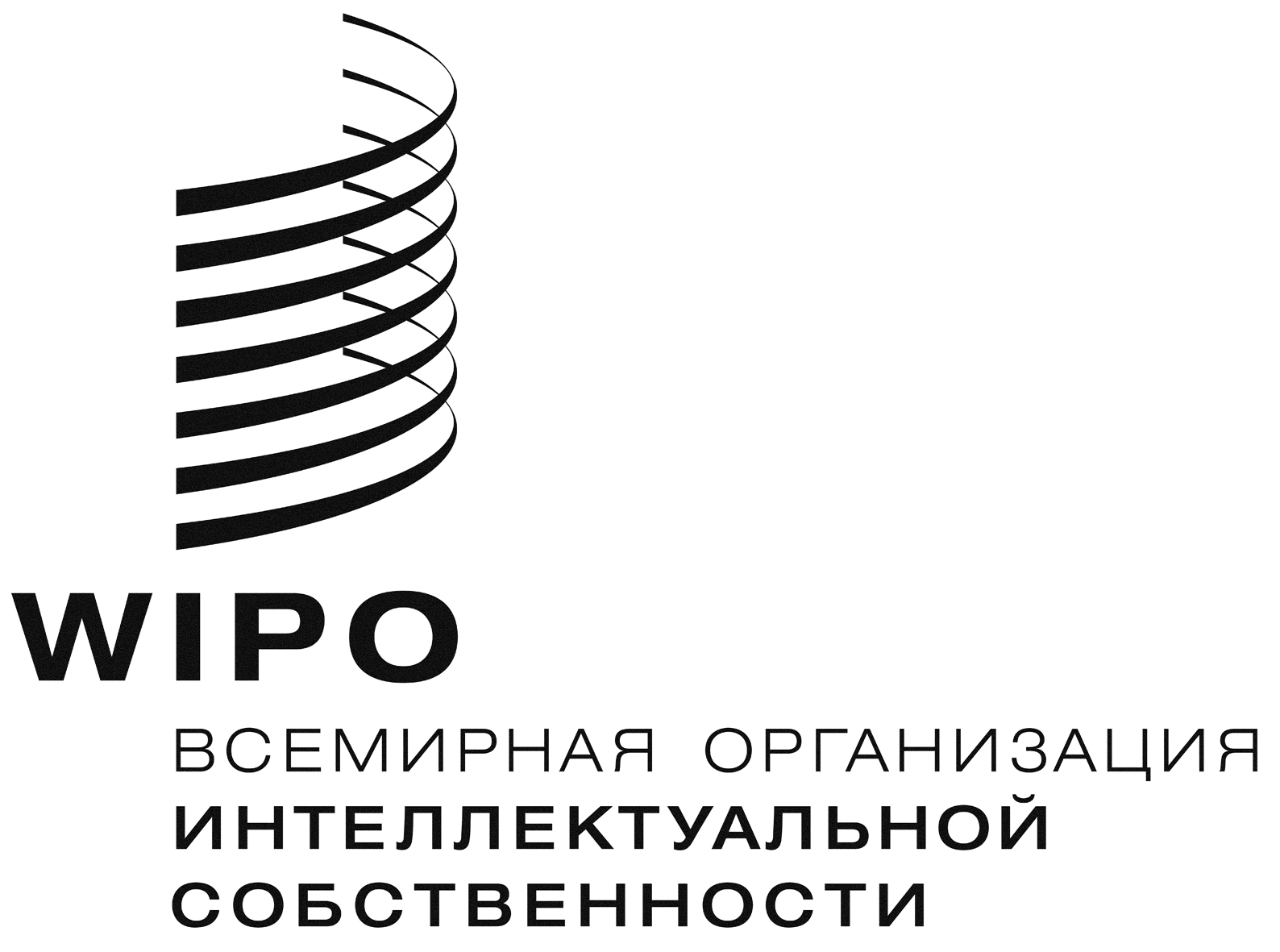 RPCT/A/48/5   PCT/A/48/5   PCT/A/48/5   оригинал:  английскийоригинал:  английскийоригинал:  английскийДАТА:  16 декабря 2016 Г.ДАТА:  16 декабря 2016 Г.ДАТА:  16 декабря 2016 Г.